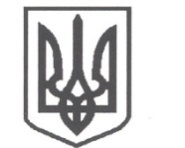 УКРАЇНАСРІБНЯНСЬКА СЕЛИЩНА РАДАЧЕРНІГІВСЬКОЇ ОБЛАСТІРІШЕННЯ(позачергова третя сесія восьмого скликання)11 січня 2021року	смт Срібне              	                         	Відповідно до Закону України «Про передачу об’єктів права державної та комунальної власності», Закону України «Про добровільне об’єднання громад»,  Закону України «Про місцеве самоврядування в Україні», рішення Прилуцької районної ради від 29.12.2020 року № 5-3/VІІІ «Про передачу у комунальну власність Срібнянської селищної  ради Васьківської загальноосвітньої школи    І-ІІ ступенів Срібнянської районної ради Чернігівської області», селищна рада вирішила:1.Надати згоду на прийняття Васьківської загальноосвітньої школи І-ІІ ступенів Срібнянської районної ради Чернігівської області із спільної власності територіальних громад сіл, селищ Срібнянського району у комунальну власність Срібнянської селищної ради.2. Створити комісію з питань передачі Васьківської загальноосвітньої школи І-ІІ ступенів Срібнянської районної ради Чернігівської області із спільної власності територіальних громад сіл, селищ Срібнянського району у комунальну власність Срібнянської селищної ради (додається).3. Контроль за виконанням рішення покласти на постійну комісію з питань бюджету, соціально-економічного розвитку та інвестиційної діяльності.Секретар ради                                                                               І.МАРТИНЮКДодатокдо рішення третьої сесіївосьмого скликання Срібнянської селищної радивід 11.01.2021 р.Склад комісіїз питань передачі Васьківської загальноосвітньої школи І-ІІ ступенів Срібнянської районної ради Чернігівської області Голова комісії:Бондаренко Н.Г.    – заступник голови Срібнянської селищної ради з                                     гуманітарних питань та соціальної політики ;Члени комісії:Крекотень Г.М.      – начальник фінансового управління Срібнянської                                    селищної ради ;Калініченко О.М.  – головний спеціаліст юридичного відділу Срібнянської                                    селищної ради;Тимошенко Г.М.   – начальник відділу освіти, сім’ї, молоді та спорту                                    Срібнянської районної державної адміністрації                                    (за згодою);Якименко Л.А.     – головний спеціаліст відділу освіти, сім’ї, молоді та спорту                                  Срібнянської селищної ради ;Яременко В.М.      – в.о. начальника фінансового відділу Срібнянської                                   районної державної адміністрації (за згодою);Тяжкун В.Г.           – головний бухгалтер централізованої бухгалтерії відділу                                    освіти, сім’ї, молоді та спорту Срібнянської селищної                                   ради ;Зінченко А.В.        – бухгалтер відділу освіти, сім’ї, молоді та спорту                                   Срібнянської районної державної адміністрації                                   (за згодою);Борщенко Л.В.       – начальник відділу  кадрової  роботи Срібнянської                                   селищної ради.Про надання згоди на прийняття Васьківськоїзагальноосвітньої школи І-ІІ ступенів Срібнянської районної ради Чернігівської області у комунальну власністьСрібнянської селищної ради 